ПРОЕКТО внесении изменений и дополненийв Устав Кочердыкскогосельского поселенияСовет депутатов Кочердыкского сельского поселенияРЕШАЕТ:1. Внести в Устав Кочердыкского сельского поселения следующие изменения и дополнения:1) в статье 17.1 «Староста сельского населенного пункта» пункт 2 изложить в следующей редакции:«2. Староста сельского населенного пункта назначается Советом депутатов Кочердыкского сельского поселения по представлению схода граждан сельского населенного пункта. Староста сельского населенного пункта назначается из числа граждан Российской Федерации, проживающих на территории данного сельского населенного пункта и обладающих активным избирательным правом, либо граждан Российской Федерации, достигших на день представления сходом граждан 18 лет и имеющих в собственности жилое помещение, расположенное на территории данного сельского населенного пункта.»;2) в статье 27 «Досрочное прекращение полномочий депутата Совета депутатов»:подпункт 11 изложить в следующей редакции:«11) полномочия депутата Совета депутатов Кочердыкского сельского поселения прекращаются досрочно решением Совета депутатов Кочердыкского сельского поселения в случае отсутствия депутата без уважительных причин на всех заседаниях Совета депутатов Кочердыкского сельского поселения в течение шести месяцев подряд;»;дополнить подпунктом 12 следующего содержания:«12) депутат освобождается от ответственности за несоблюдение ограничений и запретов, требований о предотвращении или об урегулировании конфликта интересов и неисполнение обязанностей, установленных Федеральным законом от 06.10.2003 № 131-ФЗ «Об общих принципах организации местного самоуправления в Российской Федерации» и другими федеральными законами в целях противодействия коррупции, в случае, если несоблюдение таких ограничений, запретов и требований, а также неисполнение таких обязанностей признается следствием не зависящих от указанного лица обстоятельств в порядке, предусмотренном частями 3 - 6 статьи 13 Федерального закона от 25 декабря 2008 года № 273-ФЗ «О противодействии коррупции»;»;подпункт 11 считать подпунктом 13;3) статью 28 «Глава поселения» дополнить пунктом 9 следующего содержания:«9. Глава Кочердыкского сельского поселения освобождается от ответственности за несоблюдение ограничений и запретов, требований о предотвращении или об урегулировании конфликта интересов и неисполнение обязанностей, установленных Федеральным законом от 06.10.2003 №131-ФЗ «Об общих принципах организации местного самоуправления в Российской Федерации» и другими федеральными законами в целях противодействия коррупции, в случае, если несоблюдение таких ограничений, запретов и требований, а также неисполнение таких обязанностей признается следствием не зависящих от него обстоятельств в порядке, предусмотренном частями 3 - 6 статьи 13 Федерального закона от 25.12.2008 №273-ФЗ «О противодействии коррупции».».2. Настоящее решение подлежит официальному опубликованию в газете «Октябрьская искра» после его государственной регистрации в территориальном органе уполномоченного федерального органа исполнительной власти в сфере регистрации уставов муниципальных образований.3. Настоящее решение вступает в силу после его официального опубликования в соответствии с действующим законодательством.Председатель Совета депутатов Кочердыкского сельского поселения                                                   И.А. СтолбоваГлава Кочердыкского сельского поселения                                                    Е.В.Гаврилюк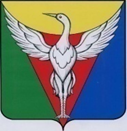 СОВЕТ ДЕПУТАТОВКОЧЕРДЫКСКОГО СЕЛЬСКОГО ПОСЕЛЕНИЯОКТЯБРЬСКОГО МУНИЦИПАЛЬНОГО РАЙОНАЧЕЛЯБИНСКОЙ ОБЛАСТИ«___» _________ 2023 г.                                                                                  № _______Р Е Ш Е Н И Е